						August 30, 2018									Docket No. A-2012-2306269									Utility Code: 1714322				CERTIFIEDDAVE LATOURELLPARACO GAS 200 CORBIN AVE BAY SHORE NY 11706RE: Act 127 Pennsylvania Pipeline Operator Annual Registration FormDear Mr. Latourell:On August 13, 2018, Paraco Gas’s registration for renewal of the Act 127 Pennsylvania Pipeline Operator Annual Registration in the Commonwealth of Pennsylvania was accepted for filing with the Public Utility Commission.  The registration form was incomplete.  In order for us to complete our analysis of your registration renewal, the Energy Industry Group requires answers to the attached question(s).  Please be advised that you are directed to forward the requested information to the Commission within 30 days of receipt of this letter.  Failure to respond may result in the registration renewal being denied.  As well, if Paraco Gas has decided to withdraw its registration renewal, please reply notifying the Commission of such a decision.Please forward the information to the Secretary of the Commission at the address listed below.  When submitting documents, all documents requiring notary stamps must have original signatures.  Please note that some responses may be e-filed to your case, http://www.puc.pa.gov/efiling/default.aspx.   A list of document types allowed to be e-filed can be found at http://www.puc.pa.gov/efiling/DocTypes.aspx.  Your answers should be verified per 52 Pa Code § 1.36.  Accordingly, you must provide the following statement with your responses:I, ________________, hereby state that the facts above set forth are true and correct to the best of my knowledge, information and belief, and that I expect to be able to prove the same at a hearing held in this matter.  I understand that the statements herein are made subject to the penalties of 18 Pa. C.S. § 4904 (relating to unsworn falsification to authorities).The blank should be filled in with the name of the appropriate company representative, and the signature of that representative should follow the statement.In addition, to expedite completion of the registration renewal, please also e-mail the information to Lee Yalcin at lyalcin@pa.gov.  Please direct any questions to Lee Yalcin, Bureau of Technical Utility Services, at lyalcin@pa.gov (preferred) or (717) 787-6723.  							Sincerely,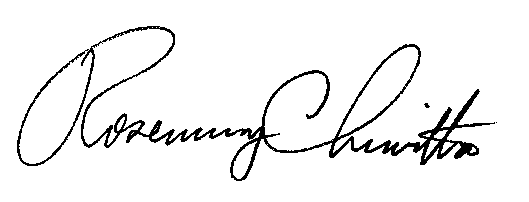 	Rosemary Chiavetta	SecretaryEnclosure PARACO Gas                                                       Docket No. A-2012-2306269Data RequestReference attachment B, -Reported 2017 mileage for Susquehanna County, PARACO Gas did not indicate the applicable pipeline categories listed at the top of the chart (ex. Number of Farm Taps, Class 1, Class 2, Class 3, Class 4), rather submitted attachment B with a handwritten notation that read: “200 feet of poly propane gas line”.  Please resubmit the Act 127 registration for year ending 2017 including attachment B, indicating the applicable pipeline category for PARACO Gas in Susquehanna County. 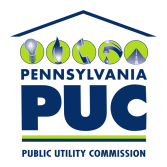  PUBLIC UTILITY COMMISSION400 NORTH STREET, HARRISBURG, PA 17120 PUBLIC UTILITY COMMISSION400 NORTH STREET, HARRISBURG, PA 17120IN REPLY PLEASE REFER TO OUR FILERosemary Chiavetta, SecretaryPennsylvania Public Utility Commission400 North StreetHarrisburg, PA 17120